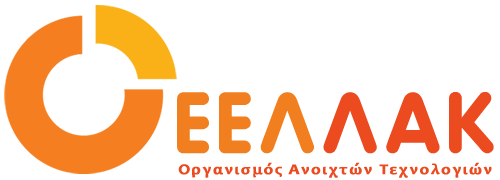 									Τετάρτη 8 Απριλίου 2020ΔΕΛΤΙΟ ΤΥΠΟΥΔιαγωνισμός Ανάδειξης Καινοτόμων Προτάσεων #HackCoronaGreeceΑυτή την εβδομάδα ξεκίνησε ο διαγωνισμός ανάδειξης καινοτόμων προτάσεων #HackCoronaGreece, με στόχο να συγκεντρώσει και να επιταχύνει την υλοποίηση νέων ιδεών και προτάσεων για την αντιμετώπιση της Πανδημίας COVID-19 σε τομείς όπως η υγεία, η δημόσια διοίκηση, κ.ά.Τον διαγωνισμό υποστηρίζει ο Οργανισμός Ανοικτών Τεχνολογιών (ΕΕΛΛΑΚ) και σας καλούμε να συμμετέχετε και να τον υποστηρίξετε.Ο διαγωνισμός #HackCoronaGreece αποτελεί μία παγκόσμια πρόκληση για την τεχνολογία, τη δημιουργικότητα και την καινοτομία που στοχεύει στην εύρεση ευκόλως επεκτάσιμων και ανταγωνιστικών λύσεων που θα συμβάλλουν στην αντιμετώπιση της κρίσης που έχει προκαλέσει η εξάπλωση του ιού Covid-19. Πιστεύουμε πως η αντιμετώπιση των προκλήσεων είναι δυνατή μέσω της συνεργασίας ποικίλων φορέων, όπως ειδικοί, επιχειρηματίες και επιχειρήσεις αλλά και κυβερνήσεις κρατών.Ο διαγωνισμός θα ολοκληρωθεί την Κυριακή 12/04. Οι προτάσεις θα αξιολογηθούν και από αυτές θα αναδειχθούν όσες τεκμηριωμένα οδηγούν σε άμεσα εφαρμόσιμες λύσεις.Δυνατότητα συμμετοχής έχουν ερευνητικές ομάδες, ερευνητές της Υγείας και της Πληροφορικής, στελέχη του χώρου της τεχνολογίας, επιχειρήσεις, νεοφυείς και υφιστάμενες, και όσοι θέλουν να συμβάλλουν στην υλοποίηση των προτάσεων που θα παρουσιαστούν.Οι διαγωνιζόμενοι θα υποστηρίζονται από έμπειρους επιστήμονες και επαγγελματίες ώστε να αξιοποιήσουν όλες τις απαιτούμενες πληροφορίες και τη συμβουλευτική καθοδήγηση για να υλοποιήσουν την ιδέα τους.Το HackCoronaGreece υποστηρίζεται από το Υπουργείο Ψηφιακής Διακυβέρνησης, όπως και άλλα παρόμοια hackathons, και καλούμε τα ερευνητικά και ακαδημαϊκά ιδρύματα καθώς και συλλογικούς φορείς της υγείας και της τεχνολογίας να υποστηρίξουν αυτή την αξιόλογη πρωτοβουλία. Η συμμετοχή και υποστήριξή σας μπορεί να εκφραστεί με:1. Δήλωση συμμετοχής στη συμβουλευτική καθοδήγηση των ομάδων που θα συμμετάσχουν (οι ενδιαφερόμενοι μπορούν να το δηλώσουν εδώ).2. Κατάθεση προτάσεων για καινοτόμες λύσεις στον διαγωνισμό εδώ.#HackCoronaGreecehttps://hackcorona.world/el/Τα αποτελέσματα της αξιολόγησης θα ανακοινωθούν τη Δευτέρα 13/04________________________________________________________________Ο Οργανισμός Ανοιχτών Τεχνολογιών - ΕΕΛΛΑΚ ιδρύθηκε το 2008, σήμερα αποτελείται από 31 Πανεπιστήμια, Ερευνητικά Κέντρα και κοινωφελείς φορείς. Ο Οργανισμός Ανοιχτών Τεχνολογιών - ΕΕΛΛΑΚ έχει ως κύριο στόχο να συμβάλλει στην ανοιχτότητα και ειδικότερα στην προώθηση και ανάπτυξη των Ανοιχτών Προτύπων, του Ελεύθερου Λογισμικού, του Ανοιχτού Περιεχομένου, των Ανοιχτών Δεδομένων και των Τεχνολογιών Ανοιχτής Αρχιτεκτονικής στο χώρο της εκπαίδευσης, του δημόσιου τομέα και των επιχειρήσεων στην Ελλάδα, ενώ παράλληλα φιλοδοξεί να αποτελέσει κέντρο γνώσης και πλατφόρμα διαλόγου για τις ανοιχτές τεχνολογίες. Ανάμεσα στους φορείς που συμμετέχουν στον Οργανισμό Ανοιχτών Τεχνολογιών - ΕΕΛΛΑΚ είναι τα πιο πολλά ελληνικά Πανεπιστήμια και Ερευνητικά Κέντρα, ενώ για την υλοποίηση των δράσεων της ο Οργανισμός Ανοιχτών Τεχνολογιών - ΕΕΛΛΑΚ βασίζεται στην συνεργασία και ενεργή συμμετοχή των μελών της και της ελληνικής κοινότητας χρηστών και δημιουργών Ελεύθερου Λογισμικού, Ανοιχτού Περιεχομένου και Τεχνολογιών Ανοιχτής Αρχιτεκτονικής. Ο Οργανισμός Ανοιχτών Τεχνολογιών - ΕΕΛΛΑΚ εκπροσωπεί τα Creative Commons (wiki.creativecommons.org/Greece), είναι ιδρυτικό μέλος του COMMUNIA (www.communia-association.org), είναι ο ελληνικό κόμβος για το Open Data Institute (opendatainstitute.org), και είναι μέλος του Open Budget Initiative (internationalbudget.org/what-we-do/major-ibp-initiatives/open-budget-initiative).Επικοινωνία: Έλενα Μπάρκα 210 2209380, info at ellak.gr